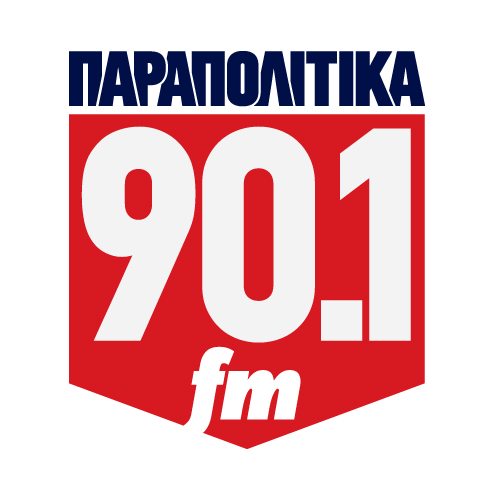 Αθήνα, 12 Ιουνίου 2024 ΔΕΛΤΙΟ ΤΥΠΟΥΟ πρόεδρος του ΣΥΡΙΖΑ-ΠΣ, κος Στέφανος Κασσελάκης, μίλησε στο Ρ/Σ Παραπολιτικά 90.1 fm στην εκπομπή «Μπρα ντε φερ» με τους δημοσιογράφους Δημήτρη Τάκη και Χριστίνα Κοραή.Μεταξύ άλλων, επεσήμανε: Δ.Τάκης: Επιστρέφουμε εδώ, στο «Μπρα ντε Φερ» και στα ΠΑΡΑΠΟΛΙΤΙΚΑ και έχουμε τη χαρά και την τιμή να έχουμε μαζί μας τον πρόεδρο του ΣΥΡΙΖΑ, τον κ. Στέφανο Κασσελάκη, για την πρώτη μετεκλογική του συνέντευξη. Κύριε Πρόεδρε, καλημέρα. Ευχαριστούμε πάρα πολύ για την καλή διάθεση που είχατε να μας δώσετε αυτή τη συνέντευξη.Χρ. Κοραή: Καλημέρα κύριε Πρόεδρε.Στ.Κασσελάκης: Καλημέρα και, όπως έχω ξαναπεί, και στον κ. Χατζηνικολάου…Δ.Τάκης: Για την τιμή θα πείτε…Στ.Κασσελάκης: Επιτέλους σταματήστε να λέτε «τιμή μας» όταν έχετε πολιτικό ως φιλοξενούμενο.Χρ.Κοραή: Συμφωνώ. Συμφωνώ μαζί σας Πρόεδρε. Στ.Κασσελάκης: Τους έχετε καλομάθει τους πολιτικούς.Δ.Τάκης: Ωραία, τότε θα μείνουμε μόνο στη χαρά. Αφαιρούμε την τιμή και έχουμε τη χαρά να σας έχουμε μαζί μας.Χρ.Κοραή: Λοιπόν, κύριε Πρόεδρε, θα ξεκινήσω εγώ από κάτι αιφνιδιάζοντας και όλους τους συναδέλφους μου, οι οποίοι λένε «αχ! Μετά από αυτό το αποτέλεσμα έφυγε ο Πρόεδρος του ΣΥΡΙΖΑ, ο κ. Κασσελάκης. Κάνει διακοπές στις Σπέτσες. Ελπίζω να παραμένετε στις Σπέτσες, μιλάμε από εκεί;Στ.Κασσελάκης: Είμαι με τα ανίψια μου. Τον Θοδωρή που είναι 7, την Ισαβέλλα που είναι 5, που είναι εδώ από την Αμερική για δύο εβδομάδες και…Χρ.Κοραή: Και καλά κάνατε...Στ.Κασσελάκης: Και όπως καταλαβαίνετε έχω εγερτήριο 6:30 ώρα, σαν στο στρατόπεδο και βλέπω να χρειάζομαι διακοπές μετά!Χρ.Κοραή: Πρόεδρε, εγώ πραγματικά θεωρώ πολύ υποκριτική όλη αυτή τη συζήτηση που γίνεται μετά από αυτόν τον πολύμηνο προεκλογικό αγώνα, που πραγματικά «ιδρώσατε φανέλα». Εντάξει, τώρα, δεν είστε και ο πρωθυπουργός να κυβερνάτε τη χώρα, που ο πρωθυπουργός δυστυχώς δεν έχει πολλά περιθώρια. Ο κάθε πρωθυπουργός. Εσείς όμως καλά κάνατε και πήγατε στις Σπέτσες. Γι’ αυτό και σήμερα, ότι θα πείτε, επειδή θα είστε ξεκούραστος, θα τα πάρουμε μετρητοίς.Δ.Τάκης: Να ξεκινήσουμε, λοιπόν, κύριε Πρόεδρε, μια και είστε ξεκούραστος...Στ.Κασσελάκης: Καλό, καλό…Χρ.Κοραή: Καλό; Σας αρέσει Πρόεδρε;Στ.Κασσελάκης: Πολύ έξυπνο, μπράβο. Εάν θέλετε να γίνετε σύμβουλος επικοινωνίας…Χρ.Κοραή: Νέα καριέρα. Ωραία, μ’ αρέσει…Στ.Κασσελάκης:  Δεν έχουμε χρήματα στον ΣΥΡΙΖΑ, αλλά εθελοντικά, με χαρά. Εντάξει; Χρ. Κοραή: Α, δε μας το πάτε καλά έτσι. Τι της ελεύθερης οικονομίας είστε; Μόνο ιδεολογία; Δεν τα πληρώνετε τα παιδιά που έχετε εκεί γύρω;Στ. Κασσελάκης: Τώρα να είμαστε ειλικρινείς. Ο ΣΥΡΙΖΑ δεν πήρε 1 ευρώ «μαύρα». Έχω απηυδήσει με τη βρωμιά στην πολιτική της χώρας μας. Δεν το περίμενα να είναι τόσο άσχημο όταν «έμπλεξα», όπως λέει πολύς κόσμος, πριν από έναν χρόνο. Δηλαδή, το να κυκλοφορούν τόσες σακούλες για να κάνουν οι άλλοι τις καμπάνιες τους, τις εκτυπώσεις τους, να πληρώνονται τιμολόγια από φίλα προσκείμενους επιχειρηματίες κλπ. Αυτή είναι η πολιτική στην Ελλάδα. Θα το πει κανείς επιτέλους αυτό ή όχι; Δεν ξέρω, αλλά αυτή είναι η πολιτική στην Ελλάδα και ο κόσμος έχει αποκτήσει…Χρ. Κοραή: Αποδείξεις. Αποδείξεις και ονοματεπώνυμα. Έτσι, μόνο καταγγελίες τι να τις κάνουμε. Έχετε αποδείξεις;Στ. Κασσελάκης: Μα δεν καταλαβαίνετε ότι όλο αυτό το πράγμα γίνεται για να μην υπάρχουν αποδείξεις; Δεν το καταλαβαίνετε; Δ. Τάκης: Ναι, αλλά πρέπει να υπάρχει και ένας τρόπος για να καταπολεμηθεί.Στ. Κασσελάκης: Όλοι, όλοι στην Αθήνα το ξέρουν. Να σας πω κάτι; Ας αρχίσουμε με τη ρύθμιση χρέους της ΝΔ, την οποία δεν την ξέρει ο ελληνικός λαός.Δ. Τάκης: Την είχατε ζητήσει και προεκλογικά, να δημοσιοποιηθεί.Στ. Κασσελάκης: Μα είναι δυνατόν, είναι δυνατόν το κόμμα που κυβερνά αυτόν τον τόπο να έχει 500 εκατομμύρια χρέος, να πληρώνει εκατομμύρια σε συμβούλους και σε διαδικτυακές καμπάνιες, παραπάνω από τα κόμματα στη Γερμανία, και να μη ξέρουμε πώς πληρώνονται αυτά;Χρ. Κοραή: Ε, όχι εκατομμύρια Πρόεδρε, συγγνώμη…Στ. Κασσελάκης: Εκατομμύρια, εκατομμύρια…Χρ. Κοραή: Εγώ είμαι παλιά. Να σας πω λίγο;Στ. Κασσελάκης: Μόνο στο Google είναι 250 χιλιάρικα…Χρ. Κοραή: Ναι, να σας πω. Παλιά εδώ γινόταν ο χαμός στις προεκλογικές καμπάνιες. Τα τελευταία χρόνια -και έκαναν και ένα καλό, τελικά, η τρόικα και τα μνημόνια- όλες οι προεκλογικές δαπάνες ελαχιστοποιήθηκαν. Και απ’ ότι είδα, γιατί έχω το ΦΕΚ, και εσείς πήρατε, ο ΣΥΡΙΖΑ, γύρω στις 830 χιλιάδες αν θυμάμαι καλά και η ΝΔ 1,3 εκατομμύρια. Δηλαδή θέλω να πω…Στ. Κασσελάκης: Θέλετε να μου πείτε, λοιπόν, ότι όλοι οι σύμβουλοι, όλες οι εταιρείες που έχουν χρησιμοποιήσει, μεταφορές, διαφημίσεις, μόνο στην Google το ένα τέταρτο ενός εκατομμυρίου, ότι όλα αυτά είναι από το 1,3 που πήρε η ΝΔ;Χρ. Κοραή: Δεν ξέρω, όλα αυτά είναι δικοί σας υπολογισμοί. Αλήθεια σας λέω, δεν θα είχα πρόβλημα να το υπολογίσω…Στ. Κασσελάκης: Δεν είναι δική μας υπόθεση, είναι υπόθεση του ελληνικού λαού. Σας το λέω ειλικρινά και με ταπεινοφροσύνη. Ο ελληνικός λαός έχει δικαίωμα να ξέρει που είναι το χρήμα στην πολιτική. Εάν θέλουμε να αλλάξουμε τα πράγματα δεν μπορούμε να κάνουμε τα «στραβά μάτια» σε αυτό. Δεν γίνεται!Δ. Τάκης: Να πάμε στο μετεκλογικό σκηνικό κ. Πρόεδρε. Θέλουμε μία αξιολόγηση του εκλογικού αποτελέσματος. Είχατε βάλει έναν πήχη αρκετά υψηλό, από το 17 έως το 20, τον οποίο δεν καταφέρατε να φτάσετε. Θέλω να μας πείτε ποιες θεωρείτε ότι είναι οι αιτίες που δεν οδήγησαν σε αυτό τον στόχο. Λένε πολλοί το δυσανάλογο ποσοστό περιφέρειας και αστικών κέντρων. Εγώ είδα στα δυτικά της Αθήνας, που υπάρχει και αρκετά φτωχός κόσμος, ο ΣΥΡΙΖΑ να έχει αρκετά υψηλά ποσοστά παρά το γεγονός ότι κάποιοι σας κατηγόρησαν ότι κάνατε μια «life style» προεκλογική εκστρατεία. Τι έφταιξε και δεν πιάσατε τον στόχο;Στ. Κασσελάκης: Καταρχάς, αυτό που μόλις είπατε, για τη δύναμη που έχουμε στις λαϊκές συνοικίες, αποδεικνύει ότι αυτή η «καραμέλα» για καμπάνια «life style», αυτή η δυσφήμηση τέλος πάντων του προσώπου μου από τα άλλα κόμματα, δεν πέτυχε. Αντιθέτως, ο κόσμος καταλαβαίνει πολύ καλά ποιος λέει την αλήθεια και είναι στο πλευρό του και ποιος δεν το κάνει αυτό. Άρα, αυτό είναι το πρώτο πράγμα. Δεύτερον, ας κοιτάξουμε λίγο το πλαίσιο, πριν πάμε στον προεκλογικό πήχη και ούτω καθεξής. Βρισκόμαστε σε μία Ευρώπη που έχει δει τα πάντα να αναποδογυρίζουν, σωστά; Έχουμε τον Μακρόν να πηγαίνει σε εκλογές, έχουμε τον Σολτς να έχει καταποντιστεί, το κόμμα του στη Γερμανία. Δηλαδή η Ευρώπη ολόκληρη σε αυτές τις εκλογές έχει μία στροφή προς τον αντιευρωπαϊσμό.Χρ. Κοραή. Ναι... Δεν είναι όλοι πια ακροδεξιοί, αυτή η μεγάλη πλειοψηφία των ψηφοφόρων, είναι και ψήφος διαμαρτυρίας. Αυτό θέλετε να πείτε; Σωστά;Στ. Κασσελάκης: Δεν είναι μόνο ψήφος διαμαρτυρίας. Είναι ένα μήνυμα. Το ότι οι Ευρωπαίοι πλέον δεν εμπνέονται από τις Βρυξέλλες. Θεωρούν ότι δεν συμμετέχουν στην οικονομική δραστηριότητα. Θεωρούν ότι έχουν απομονωθεί και σου λένε, έμμεσα, τουλάχιστον να έχουμε παραπάνω κυριαρχία στη ζωή μας με εθνική πολιτική και όχι με ευρωπαϊκή πολιτική. Αυτό είναι το βαθύ μήνυμα εδώ. Εμείς είμαστε ευρωπαϊστές, ο ΣΥΡΙΖΑ, όπως ξέρετε, πάντα από πολύ παλιά είναι υπέρ της Ευρώπης… Έχουμε αυτή τη στιγμή ένα διακύβευμα. Να κρατήσουμε το αντίβαρο σ’ αυτό,  διότι η Δεξιά πλέον, όπως βλέπετε, κάνει συνεργασίες με την Ακροδεξιά για να μπορέσει να προχωρήσει και αυτό είναι άκρως επικίνδυνο. Αυτό ακριβώς θεωρώ ότι θα γίνει και με τη ΝΔ εντός της Ελλάδας. Ήδη βλέπετε πως απολογούνται για την ισότητα στο γάμο, «μας κόστισε στη βάση μας» και ούτω καθεξής. Ξέρετε κάτι; Εγώ είμαι πολύ υπερήφανος που δεν πρέπει να απολογηθώ για τη στάση του κόμματός μου στη βάση μας. Δεν πρέπει να εξηγήσω αν μας κόστισε κάτι ή όχι. Κάτι αυτονόητο. Αυτή είναι η διαφορά μας.Χρ. Κοραή: Να μας κάνετε μία αποτίμηση. Πως τα βλέπετε; Και να σας αναφέρω δύο τρία που έχουν πει; Ο κ. Καρτερός, γνωστός αρθρογράφος της Αυγής, του κ. Τσίπρα…Στ. Κασσελάκης: Να κάνω πρώτα την αποτίμησή μου και μετά;Χρ. Κοραή: Κάντε την.Στ. Κασσελάκης: Φωνές υπάρχουν χιλιάδες που αποτιμούν, να σας πω τη δική μου. Χρ. Κοραή: Ωραία, ξεκινάμε, τη δική σας. Στ. Κασσελάκης: Καταρχάς, η ΝΔ να πέφτει από το 41 στο 28%, δεν είναι κάτι που έγινε αυτόματα, κάποιος φορέας, κάποιο κόμμα, κάποιος πρόεδρος κόμματος,  έκανε αντιπολίτευση. Δυναμικά, στοχευμένα, δυνατά, ωμά όταν χρειαζόταν. Και αυτή την καταφέραμε. Μαζί με τις κοινοβουλευτικές μας πρωτοβουλίες για την ακρίβεια και τη φορολογία, θέσαμε την ατζέντα για πρώτη φορά εδώ και χρόνια. Πήγαμε προεκλογικά με εμάς να θέτουμε την ατζέντα. Και καταφέραμε να τον εκθέσουμε και για τον ΦΠΑ και για τη φέτα, για τα ψέματα. Μέχρι και για τον Αρχιεπίσκοπο των Καθολικών στην Κέρκυρα και την αναλγησία του, που λέει ψέματα ότι την έφερε την συνταξιούχο γυναίκα εκεί πέρα ο Αρχιεπίσκοπος Κέρκυρας, ο Καθολικός και ο άνθρωπος ούτε καν εκεί δεν ήταν. Λοιπόν, όλα αυτά δεν είναι τυχαία. Δεν πήγε τυχαία στο 28%. Βάλαμε προτάσεις στο προσκήνιο, θετική ατζέντα και αν δείτε τα δικά μας αποτελέσματα, δεν θέλω να δικαιολογηθώ, εντάξει, δεν πετάω απ’ τη χαρά μου, αλλά είναι ένα πολύ ικανοποιητικό και βάσει των συνθηκών και καλό αποτέλεσμα. Καταρχάς είναι απ’ τα καλύτερα αποτελέσματα σε όλη την Αριστερά στην Ευρώπη. Είμαστε Νο3 στην κατάταξη όσον αφορά στο εθνικό ποσοστό και είμαστε δεύτεροι όσον αφορά στη συνεισφορά των θέσεων στο Ευρωκοινοβούλιο. Χρ. Κοραή: Ναι αλλά, κ. Πρόεδρε, αυτό πάει, όμως, στο «μονόφθαλμος». Το ίδιο ισχύει και για τα άλλα κόμματα…Στ. Κασσελάκης: Είχαμε ευρωεκλογές και είναι σημαντικό… Όχι, συγγνώμη, μισό λεπτό. Πάμε λίγο στη διαφορά με τη ΝΔ; Γιατί για να κερδίσεις τη ΝΔ πρέπει να μειώσεις τη διαφορά σου. Έτσι την κερδίζεις, σωστά; Δεν την κερδίζεις σε ένα κενό αέρος. Στην Α’ Αθηνών, πριν από ένα χρόνο 43 - 20. Τώρα; 31 - 17.  Μειώσαμε 9%. Στον Βόρειο Τομέα 47 - 17. 30 μονάδες πάνω η ΝΔ. Τώρα 35 - 15. Μειώσαμε 11%.  Δυτικός Τομέας, που για μένα είναι το πιο σημαντικό απ’ όλα αυτό γιατί εκεί πέρα ήταν η καρδιά του ΣΥΡΙΖΑ, εκεί πέρα είναι οι άνθρωποι για τους οποίους, ειλικρινά σας το λέω, εγώ αγωνίζομαι κάθε μέρα γιατί θεωρώ ότι είναι αδικημένοι από το σύστημα, είναι αδικημένοι από τη δομή της οικονομίας μας αυτή τη στιγμή. 35 - 21 ήταν πέρυσι και τώρα 23 - 19. Είμαστε πάρα πολύ κοντά στο να αλλάξουμε τη δυναμική εκεί πέρα. Χρ. Κοραή: Πρόεδρε να πάμε, όμως…Στ. Κασσελάκης: Να πάμε Β’ Πειραιά; 37 – 19 και τώρα 24 – 18. Πάλι πάρα πολύ κοντά στο να το γυρίσουμε. Να πάμε στην Αχαΐα, το προπύργιο του Παπανδρέου;Δ. Τακης: Πήγατε καλά εκεί. Στ. Κασσελάκης: 34 - 23 και τώρα 23 – 18. Και στα Χανιά, που είναι το προπύργιο Μητσοτάκη, στα Χανιά που ήταν 41 – 18 και τώρα 27 - 17. Έχουμε σημειώσει πρόοδο σε πάρα πολλά μέρη στη χώρα…Χρ. Κοραή: Στα Χανιά είχατε και τον Πολάκη που δεν πολυστήριξε, νομίζω.  Σας στήριξε;Στ. Κασσελάκης: Δεν σχολιάζω μικροπολιτικά και παραπολιτικά, με κάθε σεβασμό στο όνομα του σταθμού σας. Ο Παύλος βεβαίως και στήριξε. Εκεί ήταν και του είχαμε αναθέσει να κάνει συναντήσεις με νοσοκομεία διότι αν πάτε στα νησιά των εκθειάζουν. Για να λέμε τα πράγματα με το όνομά τους. Δ. Τάκης: Μια και λέτε για τα ποσοστά, να προσθέσω κι εγώ, γιατί τώρα το είδα, ότι στις Σπέτσες που είστε, είχατε 10% το ‘23 και τώρα έχετε πάει στο 22%. Πήρατε 12% πάνω και η ΝΔ είχε 60 και έπεσε στο 30%. Ίσως να πρέπει να με γνωρίσει ο κόσμος... Είχαμε ένα πολύ καλό ψηφοδέλτιο, ωραίο. Χρ. Κοραή: Λοιπόν, την ερώτησή μου. Εγώ θέλω, σας παρακαλώ, να σας θυμίσω.  Καρτερός: Τελείωσε η λογική του one man show, είπε. Σπίρτζης:  Με το αποτέλεσμα πρέπει να κλαίμε. Κοτζιάς: Δεν χτίζεται η μεγάλη Αριστερά με το να κοροϊδευόμαστε μεταξύ μας. Και μόνο λίγα έχω αναφέρει. Αυτές τις φωνές δεν τις ακούτε; Γιατί έτσι όπως μας τα είπατε, έτσι όπως μας παρουσιάσατε συμφωνώ δεν αμφισβητούμε κανένα από αυτά τα στοιχεία, όμως μας παρουσιάσατε το ποτήρι μισογεμάτο αλλά εγώ το βλέπω μισοάδειο. Γιατί το 14,9% είναι πιεστικό για εσάς.Στ. Κασσελάκης: Εγώ το είπα και πριν λήξουν οι προθεσμίες για την ψήφο και βγουν τα exit poll. Είπα ότι την επόμενη μέρα τα προβλήματα πάλι εκεί θα είναι. Άρα να έχουμε λίγη ταπεινοφροσύνη και να ξέρουμε λίγο το πλαίσιο εδώ πέρα. Εντάξει; Δεν είναι μόνο το παιχνίδι της πολιτικής, ποιος αντέχει, ποιος καρατομείται και ούτω καθεξής. Είμαστε εδώ πέρα για να λύσουμε τα προβλήματα του κόσμου. Είμαι πολύ υπερήφανος για τις δύο προτάσεις νόμου που καταθέσαμε και για τη φορολογία και για την ακρίβεια. Μισό λεπτό να απαντήσω, δεν ξεχνάω την ερώτηση απλώς θέλω να δώσω το πλαίσιο για να μπορεί ο κόσμος να καταλάβει.Χρ. Κοραή: Ωραία, εντάξει. Στ. Κασσελάκης: Άρα, λοιπόν, επειδή θέλω να υπάρχει κάτι παραγωγικό για την κοινωνία και να μην είναι μόνο το παιχνίδι, λέω στη ΝΔ, χθες την προσκάλεσα, να πάμε μαζί στο Γενικό Λογιστήριο του Κράτους.Χρ. Κοραή: Εγώ σας ρωτάω για τον Καρτερό κι εσείς με ξαναπάτε στη ΝΔ. Σας ρώτησα για Καρτερό, ΚοτζιάΣτ. Κασσελάκης: Έχω γίνει καλός  πολιτικός κ. Κοραή. Χρ. Κοραή: Ναι, καλά το πάτε. Στ. Κασσελάκης: Σας εξηγώ… Χρ Κοραή: Ένα σας είπα, να μη νευριάζετε με μας. Δεν έχετε νευριάσει ακόμα, καλό αυτό.Στ. Κασσελάκης: Όταν έχεις ένα ολόκληρο σύστημα να θέλει να δολοφονήσει τον χαρακτήρα σου, με τον πρωθυπουργό τον ίδιο να αφήνει υπονοούμενα στη διακαναλική του συνέντευξη, τον υπουργό των απορρυπαντικών να με παρακολουθεί πότε είμαι Σπέτσες, πότε είμαι Ύδρα και τι κάνω, ε, καταλαβαίνετε ότι κάτι δεν πάει καλά στη χώρα μας. Άρα είμαι περήφανος που άντεξα σε προσωπικό επίπεδο και είμαι πάρα πολύ υπερήφανος που ο ΣΥΡΙΖΑ άντεξε μετά από τόσα που έχει περάσει. Και μην ξεχνάτε ότι το καλοκαίρι μετά την παραίτηση του Αλέξη Τσίπρα, ο  ΣΥΡΙΖΑ ήταν στο 8 – 9%. Τώρα είναι 15% συν τη διάσπαση της Νέας Αριστεράς με 2,4%Δ. Τάκης: Αυτό είναι αλήθεια. Οι δημοσκοπήσεις σας έδειχναν μονοψήφιο.Στ.  Κασσελάκης:  Το ποσοστό της Νέας Αριστεράς ήταν εκροή του ΣΥΡΙΖΑ άρα λοιπόν 17,4% πάνω κάτω μαζί με τη Νέα Αριστερά, παρόμοια ποσοστά με  τις περασμένες εθνικές εκλογές σε μια Ευρώπη που έχει πάει ακροδεξιά. Συγνώμη που το λέω αυτό αλλά όταν η Νέα Δημοκρατία καταρρέει στο 28% και το ΠΑΣΟΚ δεν καταφέρνει να γίνει εναλλακτική πρόταση, εγώ είμαι περήφανος για το αποτέλεσμά μας. Επαναλαμβάνω, δεν λέω ότι πετάω από τη χαρά μου, αλλά είμαι υπερήφανος. Έχουμε ένα κόμμα το οποίο δεν πήρε 1 ευρώ «αδιευκρίνιστο» και προχωράμε. Και κάναμε μια εκθετική καμπάνια και θέσαμε την ατζέντα.  Να πάμε να πάμε στο σχόλιο του κ. Καρτερού, ο οποίος λέει ότι δεν είναι one man show. Συμφωνώ απόλυτα μαζί του και γι' αυτό να του θυμίσω ότι είχαμε ένα ψηφοδέλτιο το οποίο το επέλεξε η βάση του κόμματος, ένα εξαιρετικό ψηφοδέλτιο. Oι 200 συμπολίτες μας που έθεσαν τον εαυτό τους στην κρίση των προκριματικών θα αξιοποιηθούν όλοι στην επόμενη μέρα του κόμματος.Χρ. Κοραή: Συμφωνείτε, αλλά από την αντίθετη πλευρά.Στ.  Κασσελάκης:  Όχι, δεν είναι αντίθετη πλευρά. Το θέμα είναι ότι εμείς θέσαμε την ατζέντα.  Αν τα κανάλια θέλουν να παρουσιάζουν… Σας εξηγώ ότι υπάρχει και η πραγματικότητα. Η πραγματικότητα είναι ότι αυτός ο one man στο οποίο αναφέρεστε έδωσε τη δύναμη στα μέλη και στη βάση και αλώνισε όλη τη χώρα μαζί με τους υποψήφιους του ψηφοδελτίου. Άρα η πραγματικότητα είναι ότι ήταν συλλογική προσπάθεια και προφανώς ο one man ενέπνευσε κόσμο να αναμειχθεί στην πρώτη γραμμή της πολιτικής.Δ. Τάκης: Με βάση αυτά που είπατε, διαφωνείτε με τον κ. Σπίρτζη, ότι «έπρεπε να κλαίμε για το αποτέλεσμα». Και υπάρχει και το σχόλιο του κ. Κοτζιά.Στ. Κασσελάκης: Προφανώς αυτό που λέει ο κ. Σπίρτζης δεν ισχύει. Και όσον αφορά για τον κ. Κοτζιά, συμφωνώ απόλυτα. Πρέπει όντως να σταματήσουμε να κοροϊδευόμαστε, και να επικεντρωθούμε στην επόμενη μέρα για το λαό. Άρα λοιπόν, επειδή είμαι σίγουρος ότι στο ΠΑΣΟΚ θα υπάρχουν μεγάλες αναταράξεις, λέω το εξής προσκαλώ την Κοινοβουλευτική Ομάδα του ΠΑΣΟΚ να συνεργαστούμε σε προτάσεις νόμου για τις οποίες συμφωνούμε. Να ξεκινήσουμε από εκεί, να δούμε εάν θέλουμε να κάνουμε κάτι καλό μαζί για το λαό. Να σας πω γιατί.Χρ. Κοραή: Θα ζητήσετε συνάντηση με τον κύριο Ανδρουλάκη;Στ. Κασσελάκης: Υπάρχουν μερικές διαφορές με το ΠΑΣΟΚ. Εγώ κάνω δημόσια την πρόσκληση και στις δύο ομάδες να συνεργαστούν σε προτάσεις νόμου εφόσον το επιθυμούν. Νομίζω ότι η ηγεσία του ΠΑΣΟΚ γνωρίζει πώς να επικοινωνήσει με το γραφείο μου. Το αφήνω εκεί αυτό. Τώρα, όσον αφορά στο κομμάτι των συγκλίσεων σε προγραμματικό επίπεδο, κοινοβουλευτικά, το λέω ξεκάθαρα, γιατί οι προτάσεις νόμου αλλάζουν τη ζωή του κόσμου, υπάρχουν διάφορα ζητήματα στα οποία διαφωνούμε. Παραδείγματος χάρη, το Σύμφωνο Μετανάστευσης και Ασύλου στην Ευρώπη. Εμείς δεν θεωρούμε ότι πρέπει να γίνει η ανθρώπινη ψυχή εμπορεύσιμο αγαθό. Υπάρχουν όμως άλλα ζητήματα, όπως ο ΦΠΑ, ο οποίος πρέπει να κατέβει, στα οποία μπορούμε να συμφωνήσουμε.Δ. Τάκης: Τείνετε λοιπόν χείρα συνεργασίας στο ΠΑΣΟΚ όμως χθες υπήρξαν κάποια δημοσιεύματα περί συνεργασίας του ΠΑΣΟΚ με τη Νέα Αριστερά, ακόμη και σε ένα επίπεδο που θα μπορούσε να κάνει το κόμμα αξιωματική αντιπολίτευση με το άθροισμα των βουλευτών των δύο ομάδων. Εσείς χθες μιλήσατε για Ιουλιανά και αποστασία και θέλω να μου πείτε αν, παρά τη διάψευση που έκαναν και τα δύο κόμματα, πιστεύετε ότι στο πίσω μέρος του μυαλού τους υπάρχει αυτή η συνεργασία με στόχο να πληγεί ο ΣΥΡΙΖΑ, δηλαδή εσείς.Στ. Κασσελάκης: Όσον αφορά στο πρώτο κομμάτι, δεν τείνω χείρα φιλίας στο ΠΑΣΟΚ γενικά, να είμαστε ξεκάθαροι. Τη στρατηγική μας τη συνεχίζουμε, ανανεωνόμαστε, εκσυγχρονιζόμαστε και όσον αφορά στη στρατηγική του ΣΥΡΙΖΑ, αυτό που βλέπω στην Αθήνα για μένα προσωπικά είναι η προμετωπίδα από εδώ και πέρα. Την Αθήνα θα τη γυρίσουμε από τη Νέα Δημοκρατία άρα θα χτίσουμε από εδώ και πέρα πυρήνες και πλατιά κοινωνική βάση στην Αθήνα. Εννοείται ότι έχω πει για αποκέντρωση. Θα συνεχίσω να πηγαίνω σε όλη την υπόλοιπη χώρα, αλλά η Αθήνα είναι ξεκάθαρα το πρώτο στοίχημα που γυρνάει το κύμα από το μείγμα ακροδεξιάς - δεξιάς των Κυριάκου Μητσοτάκη, Βορίδη και ούτω καθεξής. Όσον αφορά σε αυτή τη διαδικασία, επειδή όντως πρέπει να κάνουμε κάτι καλό για το λαό και όχι απλά για τα παιχνίδια της πολιτικής, έχουμε την πρόθεση να συνεργαστούμε με τους βουλευτές του ΠΑΣΟΚ σε προτάσεις νόμου για το καλό της κοινωνίας. Το αφήνω εκεί αυτό.Τώρα, όσον αφορά στο σενάριο ΠΑΣΟΚ - Νέα Αριστερά κ.τ.λ., νομίζω ότι υπήρξα ξεκάθαρος χθες ότι όσο είμαι εγώ πρόεδρος του ΣΥΡΙΖΑ δεν πρόκειται να υπάρξει καμία απολύτως συνεννόηση - συνεργασία με αυτό το μόρφωμα που λέγεται Νέα Αριστερά. Είναι άκρως απαράδεκτο και ανήθικο να έχουν κλέψει έδρες. Εγώ θυμάμαι την κ. Αναγνωστοπούλου μάλιστα, σε μια συνέντευξή της για τον κ. Γεωργούλη, να λέει ότι το ηθικό είναι να επιστρέψει την έδρα και τώρα δεν επιστρέφει την δικιά της, αν και στην Αχαΐα βλέπει πόσο καλά πήγε ο ΣΥΡΙΖΑ. Άρα πρόκειται για μια υποκρισία εδώ πέρα. Και το ίδιο ισχύει για όλη αυτή την ομάδα. Έναν ευρωβουλευτή δεν μπόρεσαν να εκλέξουν, αν και είχαν πάρει μέχρι και τις αφίσες και τα συνθήματα του ΣΥΡΙΖΑ. Και αυτή την στιγμή λένε γελοίο το αίτημα να επιστρέψουν τις έδρες τους, τις έδρες που έχουν λόγω του ΣΥΡΙΖΑ και τις έδρες που φαίνεται ότι η κοινωνία πιστεύει ότι ανήκουν στον ΣΥΡΙΖΑ. Πλέον έχουμε έμπρακτο αποτέλεσμα.  Αλλά τι να κάνουμε; Ο καθένας κρίνεται απ' τις αποφάσεις του και όταν προχωράς σε μια ανανέωση, αναπόφευκτα υπάρχουν καριέρες που θα εκλείψουν,  υπάρχουν καριέρες που θα αρχίσουν στην πολιτική, τι να κάνουμε αυτή είναι η πραγματικότητα. Και νομίζω ότι θα κριθούν και πολύ άσχημα από το λαό εάν συνεχίσουν στις επόμενες εθνικές εκλογές. Από εκεί και πέρα, το λέω ξεκάθαρα ότι όποια φωνή επιθυμεί Νέα Αριστερά με ΣΥΡΙΖΑ, δεν συμπεριλαμβάνει τον πρόεδρο του ΣΥΡΙΖΑ.Χρ. Κοραή: Άρα αυτό αναφέρεται και στον κ. Τεμπονέρα, ο οποίος μόλις προχθές ζήτησε συνεργασία με τη Νέα Αριστερά.Στ. Κασσελάκης:  Έχω ήδη απαντήσει. Και να σας πω κάτι γενικότερα, δεν αναφέρομαι στον κ. Τεμπονέρα, αλλά γενικά, κανείς δεν αναγκάζει κανέναν να παραμείνει στον ΣΥΡΙΖΑ. Εάν κάποιος δεν εκφράζεται απ' αυτό που χτίζουμε, από τη συλλογικότητα που θέλουμε να κάνουμε, ψηφιακά, δομικά, να μπορούν τα όργανα να αναφέρονται στη βάση, η βάση να έχει φωνή, να κάνουμε κοινωνική αντιπολίτευση, όπως κάναμε για το Εθνικό Σύστημα Υγείας κ.ο.κ., είναι δικαίωμά του να επιλέξει άλλη πορεία αλλά εμείς θα συνεχίσουμε να ανανεώνουμε τον χώρο μας. Ξέρετε, είναι η πρώτη φορά εδώ και χρόνια που ο ΣΥΡΙΖΑ έχει εκλογικά εισροή από τη Νέα Δημοκρατία και αυτό θα συνεχίσει να χτίζεται. Πώς; Με εμάς να συνεχίζουμε να βγάζουμε προγραμματικό λόγο. Ακούστε με για ένα λεπτό. Έχω πάρει κι εγώ τα μηνύματα μου από την κάλπη. Καταλαβαίνω ότι υπάρχει ένας κόσμος που λέει «σε πιστεύουμε, θέλουμε να είσαι εσύ, όπως το έχει αναγνωρίσει η Νέα Δημοκρατία, ο αντίπαλος της Δεξιάς στις επόμενες εκλογές, αλλά πρέπει κι εσύ να φτιάξεις μια ομάδα και να δείξεις στιβαρότητα και ξεκάθαρες προτάσεις». Το έλαβα το μήνυμα αυτό, πολύ ξεκάθαρα, και αναφέρεται και σε πολλά πράγματα, ίσως και στα δικαιώματα τα οποία έχω δώσει κι εγώ παρουσιάζοντας το σπίτι μου κι ούτω καθεξής. Mea culpa, το αναγνωρίζω. Από εδώ και πέρα δεσμεύομαι ότι θα χτίσουμε μια ομάδα προοδευτικής αριστείας, όχι με μελλοντικούς υπουργούς των κάφρων και των απορρυπαντικών αλλά με ανθρώπους που ξέρουν τι κάνουνε, με ένσημα από την επιστήμη, την κοινωνία, την πολιτική και την οικονομία, και ειδικά την οικονομική ομάδα που θα ανακοινώσω και στα think tank και στο κέντρο για την ευρωπαϊκή πρόοδο. Ο ελληνικός λαός θα ξέρει ακριβώς τι θα ψηφίσει.Χρ. Κοραή: Κύριε Πρόεδρε, γιατί τώρα αυτό το ίδρυμα; Ανακοινώσατε χθες από τις Σπέτσες αυτό το ίδρυμα γιατί αυτή τη στιγμή  λίγα εικοσιτετράωρα πριν κάνει την μεγάλη του πρεμιέρα το Ινστιτούτο του Αλέξη Τσίπρα. Δεν θα μπορούσε να περιμένει; Επίσης, γενικά οι πρόεδροι των κομμάτων εν ενεργεία δεν κάνουν τέτοιου είδους ινστιτούτα. Και ο Τσίπρας το έκανε αφού παραιτήθηκε από πρόεδρος του ΣΥΡΙΖΑ. Θα είστε δύο, θα είναι το Ινστιτούτο Τσίπρα vs Ίδρυμα Κασσελάκης;Στ. Κασσελάκης: Δεν έχει καμία σχέση η πρωτοβουλία μου με το ίδρυμα του Αλέξη Τσίπρα. Ο Αλέξης Τσίπρας είναι πρώην πρωθυπουργός, έχει το δίκτυό του, τις σχέσεις του, και από αυτά θα βγάλει τα κατάλληλα αποτελέσματα και θα συνεισφέρει. Και μπράβο του, κατά τη γνώμη μου, που συνεχίζει να είναι ενεργός σε πανευρωπαϊκό επίπεδο γιατί ακριβώς αυτό χρειαζόμαστε. Για μένα πρέπει να υπάρχει μια υποστήριξη και στο κομμάτι της παραγωγής πολιτικής σε πολύ γήινο επίπεδο δηλαδή στην οικονομετρία, στο να παίρνει κάποιος στοιχεία, να το συνδυάζει αυτό με την τοπική παρουσία, δηλαδή και τα ποιοτικά και τα ποσοτικά. Δεν λέω τώρα για μετρήσεις, τώρα λέμε για οικονομετρία, για εφαρμογή πολιτικής και ούτω καθεξής.Χρ. Κοραή: Μήπως ανταγωνίζεστε τον Τσίπρα;Στ. Κασσελάκης: Μα το έχω ήδη διαψεύσει, δεν έχει καμία σχέση αυτό που θέλω να χτίσω εγώ με το ινστιτούτο ενός πρώην πρωθυπουργού. Έχουμε πάρα πολλούς Έλληνες και Ελληνίδες απόδημους, οι οποίοι θέλουν να συνεισφέρουν από εκεί που είναι. Έχουμε την άνοδο της ακροδεξιάς στην Ευρώπη, που πιστεύω ότι αφορά και τις Ηνωμένες Πολιτείες, όπου και εκεί υπάρχει άνοδος της ακροδεξιάς, άρα και οι Αμερικανοί θα ενδιαφερθούν για κάτι το οποίο θα είναι ανάχωμα στην Ευρώπη. Και επίσης με αυτή την υποδομή, πέρα από την παραγωγή σκέψης και πολιτικής και να υποστηρίξουμε τα think tank που δημιουργούμε στο ΣΥΡΙΖΑ, πρέπει να έχουμε και συνεισφορές σε ξεκάθαρους προοδευτικούς στόχους, όπως είναι η Παλαιστίνη. Θα μου πείτε, αυτό έχει σχέση με την Ευρώπη; Ναι, έχει σχέση με την Ευρώπη διότι η Ευρώπη δεν μπορεί να είναι ένα διευθυντήριο συμφερόντων που έχει καταντήσει αυτή τη στιγμή. Όπως μέσα στην Ελλάδα με τους ξενώνες όπου φιλοξενούνται γυναίκες που έχουν κακοποιηθεί, με την έμφυλη βία, για τα ΛΟΑΤΚΙ δικαιώματα, για τα παιδιά, για τους ανθρώπους με αναπηρία, για τη φιλοζωία. Άρα λοιπόν, όλο αυτό το κομμάτι που θα αναδεικνύει κοινωνικούς ακτιβιστικούς στόχους πρέπει να συνδυαστεί με την παραγωγή πολιτικής. Κι αυτό, και κλείνω με αυτό, πρέπει να γίνει με καθαρούς όρους. Όλα φανερά. Στην Αμερική, αυτό το κέντρο το οποίο θα φτιάξουμε θα είναι όλα φανερά για να ξέρει ο κόσμος ότι αυτές οι δράσεις που κάνουμε είναι απολύτως νόμιμες και με την υποστήριξη μιας πλατιάς βάσης. Αυτό το πράγμα, αυτή η βρωμιά του πώς υποστηρίζονται δράσεις εντός Ελλάδος, πρέπει να τελειώνει, και σας υπόσχομαι, δεσμεύομαι όταν κυβερνήσουμε θα ελέγξουμε τη σπατάλη στο κράτος.Χρ. Κοραή.: Δηλαδή, το ίδρυμα θα είναι στις Ηνωμένες Πολιτείες;Στ. Κασσελάκης: Στις Ηνωμένες Πολιτείες και στην Αθήνα. Στην πράξη θα έχει δύο έδρες και θα έχει φανερή χρηματοδότηση.Χρ. Κοραή: Θα κάνετε προανακριτική για τα Τέμπη; Θα το ζητήσετε μαζί με το ΠΑΣΟΚ, θα το προτείνετε αυτό;Στ. Κασσελάκης: Κοιτάξτε, αυτό είναι κάτι το οποίο θα πρέπει να συζητήσουμε. Προφανώς αυτές οι οικογένειες δεν μπορούν να συνεχίσουν χωρίς δικαιοσύνη. Ένα καλό βήμα για το ΠΑΣΟΚ θα ήταν να κοιτάξει το κατηγορητήριο το οποίο έχουμε ετοιμάσει για τον Κώστα Καραμανλή και να το εμπλουτίσει αν επιθυμεί. Θα ήταν ένα καλό βήμα διότι είναι ξεκάθαρο ότι αυτός ο υπουργός αμέλησε προειδοποιήσεις δύο ετών. Και να σας θυμίσω, με την ίδια λογική που έλεγε ο πρωθυπουργός ότι εάν δεν είχε κάνει λάθος ο σταθμάρχης θα ζούσαν τα παιδιά σήμερα,  με την ίδια λογική, αν δεν είχε αμελήσει ο Κώστας Καραμανλής τις έγγραφες προειδοποιήσεις, θα ζούσαν τα παιδιά σήμερα. Δ. Τάκης:  Στην προηγούμενη απάντησή σας είπατε mea culpa για προεκλογικές συμπεριφορές, για την επίδειξη των σπιτιών κ.λπ. Μπορείτε να πείτε το ίδιο και για το θέμα του πόθεν έσχες; Γιατί λένε πολλοί δημοσκόποι ότι αν η τελευταία εβδομάδα δεν ξοδευόταν στο πόθεν έσχες, ο ΣΥΡΙΖΑ μπορεί να είχε φτάσει στο 17% ή και παραπάνω. Υπάρχει και εκεί mea culpa;Στ. Κασσελάκης: Δεν θεωρώ ότι ισχύει αυτό. Θεωρώ ότι ίσως να μας χτύπησε λίγο επειδή απώθησε κόσμο όλη αυτή η συζήτηση, αλλά συγχρόνως φανέρωσε την υποκρισία της Νέας Δημοκρατίας. Το ότι με απουσία προτάσεων και αντιπροτάσεων για την ακρίβεια - γιατί επιλέγουν τα υπερκέρδη των τραπεζών αντί να επιβάλουν έκτακτη εισφορά και ούτω καθεξής - άρχισαν όλοι σε διατεταγμένη υπηρεσία να ασχολούνται με το πόθεν έσχες, στη διακαναλική του ο πρωθυπουργός, όλοι οι υπουργοί επίσης, το ίδιο πράγμα.Δ. Τάκης:  Μήπως πέσατε στην παγίδα της Νέας Δημοκρατίας, κ. πρόεδρε;Στ. Κασσελάκης: Όχι, δεν είναι έτσι. Θα σας απαντήσω. Δεν είναι παιχνίδια αυτά. Η δολοφονία χαρακτήρα δεν είναι παιχνίδι. Μιλάμε για ανθρώπους εδώ πέρα και ανθρώπους που, εν αντιθέσει με πολλούς από τους υπουργούς και τον πρωθυπουργό, έχει δουλέψει, έχει ιδρώσει, κι έχει πετύχει επαγγελματικά σε πολύ ανταγωνιστικά πεδία. Ήθελαν να δολοφονήσουν τον χαρακτήρα μου. Δεν το πέτυχαν. Και αντ' αυτού, άμα δείτε και τα ευρήματα, το 60%, σε μία μέτρηση που είδα, λέει να βγάλει τώρα ο πρωθυπουργός τα πόθεν έσχες των τελευταίων δύο ετών. Δεύτερον, επειδή είχα υποσχεθεί ότι προεκλογικά θα το φανέρωνα, ήθελα να τηρήσω την υπόσχεσή μου. Δεν θέλω να είμαι κάποιος ο οποίος βάζει το προεκλογικό παιχνίδι πάνω από την υπόσχεσή του. Και σας το λέω ειλικρινά αυτό. Πείτε ότι θα μπορούσε να ήταν λίγο διαφορετική η ψυχολογία εάν δεν είχε γίνει αυτό και ήταν καλύτερο το αποτέλεσμα αλλά τουλάχιστον τήρησα τον λόγο μου. Και μέσα σε αυτή τη διαδικασία πληγώθηκε πάρα πολύ η Νέα Δημοκρατία επειδή φανερώθηκε η υποκρισία της, φανερώθηκε το πώς, αντί να έχουν προτάσεις, κάθονται όλοι εκεί να δολοφονούν τον χαρακτήρα ενός νέου ανθρώπου. Και πιστεύω ότι αυτό έπαιξε ρόλο στο να απωθήσει κόσμο και να έχουμε και εισροή από τη Νέα Δημοκρατία.Χρ. Κοραή: Πάντως, με την παρουσίαση του πόθεν έσχες δημιουργήσατε περισσότερα ερωτήματα. Είπατε ότι στις 30 του μηνός θα καταθέσετε το πόθεν έσχες, παρ' ότι σας λέει η κυβέρνηση ότι είναι ανοιχτή η πλατφόρμα, μπορείτε να το κάνετε και τώρα. Το έχετε έτοιμο;Στ. Κασσελάκης: Δεν είναι ανοιχτή η πλατφόρμα. Ας έρθουν όλοι μαζί να τα καταθέσουμε, να αφήσουν αυτά τα παιχνίδια. Όλοι μαζί να τα καταθέσουμε, είμαι έτοιμος, τα έχω ήδη παρουσιάσει. Άλλοι είναι που έχουν πλουτίσει από την πολιτική στη χώρα μας. Μη χάνουμε το μέτρο σύγκρισης. Έχετε απέναντι σας έναν 36χρονο νέο άνθρωπο που έχει επιστρέψει στην πατρίδα του για να προσφέρει. Έχει παρουσιάσει όλα τα περιουσιακά του στοιχεία, τα αποτελέσματά του όσον αφορά στη ναυτιλία είναι δημόσια. Εάν θεωρούν ότι δεν είμαι ικανός, ότι έχω κάτι να κρύψω έναν άνθρωπο από τη ναυτιλία δεν βρήκαν να πει ότι όντως δεν πέτυχε, ότι όντως δεν ήξερε τι έκανε; Ένα άτομο στην Ελλάδα από τη ναυτιλία δεν βρήκαν;  Τι βρήκανε εκεί πέρα; Η απάντηση στην ανεπάρκειά τους ήταν να δολοφονήσουν τον χαρακτήρα μου, δεν το πέτυχαν και αυτή τη στιγμή μπορεί να είμαι λίγο λαβωμένος από αυτή τη δολοφονία χαρακτήρα αλλά άντεξα. Ο ΣΥΡΙΖΑ άντεξε μετά από μήνες αναταράξεων και χλευασμού και ειρωνείας και προχωράμε. Προχωράμε δυναμικά μάλιστα και είμαι πολύ υπερήφανος για όλα τα στελέχη μας και ευχαριστώ πάρα πολύ τους εθελοντές μας και πάρα πολύ υπερήφανος  για το ψηφοδέλτιο το οποίο ανέδειξε η βάση μας. Αυτό είναι καινοτόμο και δείχνει ότι πρέπει να εμπιστευόμαστε την κρίση του λαού. ΧΡ.ΚΟΡΑΗ: Να ολοκληρώσουμε το θέμα του πόθεν έσχες. Όταν το καταθέσετε θα το δώσετε αναλυτικά και στη δημοσιότητα ή ότι είδαμε, είδαμε και θα περιμένουμε σε 2-3 χρόνια που βγαίνουν συνήθως στη δημοσιότητα όλων των πολιτικών αρχηγών και των βουλευτών  Σ.ΚΑΣΣΕΛΑΚΗΣ: Θα τα δώσω αναλυτικά και θα προκαλέσω και τον κ. Πρωθυπουργό και τους άλλους υπόχρεους να δώσουν και εκείνοι αναλυτικά. Αυτή η κοροϊδία έχει κουράσει πάρα πολύ τον κόσμο γιατί είναι ένας αποπροσανατολισμός. Ο κόσμος ναι ενδιαφέρεται για το αν έχει πλουτίσει κάποιος αλλά έχει προβλήματα. Ξέρετε πεινάει κόσμος εκεί έξω  και λέμε για τα αποτελέσματα του ΣΥΡΙΖΑ! Εμείς σε αυτή  την εκλογική μάχη καταφέραμε να κερδίσουμε νέους, άνεργους, αναποφάσιστους αυτό δεν είναι παρακαταθήκη για το μέλλον; Θα το αφήσουμε εμείς αυτό στη δολοφονία χαρακτήρα της ΝΔ; Όχι θα το χτίσουμε.Δ. Τάκης: Αύριο έχετε κοινοβουλευτική ομάδα, κ. Πρόεδρε, και θα ήθελα να σας ρωτήσω αν θα προχωρήσετε, συν τω χρόνω, και σε ένα ανασχηματισμό των οργάνων του ΣΥΡΙΖΑ και τι άλλες συνεδριάσεις οργάνων θα έχετε, μια και υπάρχουν στελέχη που ζητούν να συγκληθούν εκ νέου εκτός της Κοινοβουλευτικής Ομάδας και τα υπόλοιπα όργανα.Στ. Κασσελάκης: Αύριο θα ανακοινώσω γενικότερα τις σκέψεις μου στην Κοινοβουλευτική Ομάδα. Από εκεί και πέρα θα προχωρήσουμε με το χρονοδιάγραμμά μας, όπως είχα δεσμευτεί και στο συνέδριο του Φεβρουαρίου, μη το ξεχνάμε αυτό, σε καταστατικό συνέδριο, το οποίο θα εκσυγχρονίσει όλη τη δομή του κόμματος και θα είναι προσκλητήριο σε όλους τους δημοκρατικούς πολίτες το φθινόπωρο.  Δ. Τάκης: Και θα γίνει Σεπτέμβριο και Οκτώβριο;Στ. Κασσελάκης: Αρχές Οκτωβρίου είναι η στόχευση. Αρχές Οκτωβρίου είναι η τωρινή στόχευση και μετά από αυτό προφανώς θα υπάρξει και εκλογή νέων οργάνων. Άρα θα στελεχωθεί το κόμμα εκ νέου με μια νέα φρέσκια δομή, με ψηφιακά εργαλεία, με ένα πλατύ ακροατήριο και πιστεύω ότι ο κόσμος θα ανταμείψει το γεγονός ότι βάζουμε αξιοκρατία και προσφορά πάνω από την κομματική επετηρίδα.Χρ. Κοραή: Πρόεδρε, εδώ τώρα σας έχω. Ο πρόεδρος πλέον του ΣΥΡΙΖΑ, με τις καταστατικές αλλαγές τις οποίες θα κάνει, θα βάλει ένα φρένο σ’ έναν νέο Κασσελάκη «να μπει και να τους πάρει το μαγαζί»; Γιατί εγώ έχω κρατήσει μια δήλωσή σας: Είχατε πει ότι αν ο ΣΥΡΙΖΑ ήταν ένα κανονικό κόμμα, εγώ δεν θα ήμουνα τώρα πρόεδρος. Θα το κανονικοποιήσετε λοιπόν; Θα κάνετε καταστατικές αλλαγές;Στ. Κασσελάκης: Βεβαίως θα υπάρχουν καταστατικές αλλαγές και θα υπάρχει και ο προσυνεδριακός διάλογος, όλα θα γίνουν κανονικά, με σεβασμό στην ιστορία του χώρου.Χρ. Κοραή: Τον νέο Κασσελάκη θα τον αφήσετε;Στ. Κασσελάκης: Ο  Κασσελάκης και ο κάθε Κασσελάκης εκλέγεται από τη βάση του κόμματος και για μένα η βάση είναι το άλφα και το ωμέγα. Άρα εάν η βάση επιθυμεί στο μέλλον να υπάρχει νέος Κασσελάκης, αυτό συνάδει με τη φιλοσοφία μου, το ότι η βάση πρέπει να επιλέγει. Νομίζω ότι είμαι πολύ ξεκάθαρος σε αυτό. Ξέρω ότι είναι περίεργο να το ακούτε αυτό αλλά ουδέποτε ήταν για μένα αυτό προσωπικό. Όταν λέω εάν το κόμμα λειτουργούσε σωστά, ίσως να μην ήταν τόσο θέμα λειτουργίας τώρα που το σκέφτομαι, αλλά μπορεί να ήταν θέμα ποιότητας του στελεχιακού δυναμικού, διότι βλέπετε εδώ ένα ολόκληρο υπουργικό συμβούλιο της κυβέρνησης ΣΥΡΙΖΑ που δεν έχει παρά ελάχιστη απήχηση στην κοινωνία και παρακρατάει έδρες. Άρα τι να σκεφτεί κανείς; Ίσως τώρα που το σκέφτομαι, με την πάροδο του χρόνου, το σύστημα δούλεψε. Η δομή του ΣΥΡΙΖΑ, οι κανόνες δούλεψαν, λειτούργησαν. Άρα κάποιος πρέπει να σκεφτεί, πιο πολύ, κατά τη γνώμη μου, το πώς αναδεικνύονται άνθρωποι των οποίων οι αξίες συμβαδίζουν με τις δικές μου, που είναι η αξιοκρατία, η προσφορά και η κοινωνική γείωση. Δηλαδή αυτό το οποίο έγινε πέρυσι, να μην ξέρουμε τους 20 πόντους διαφορά ανήμερα των εκλογών, αυτό δεν μπορεί να ξαναγίνει. Πρέπει να έχουμε επαφή με την κοινωνία, τέλος, αλλιώς δεν υπηρετούμε τον στόχο μας ως φιλολαϊκό κόμμα.Δ. Τάκης: Θα υπάρχει σε αυτές τις καταστατικές αλλαγές που θα κάνετε κ. Πρόεδρε και ένας πιο απλός τρόπος, όταν κάποιος δεν υπηρετεί τις αρχές του κόμματος, να διαγράφεται. Δηλαδή ένα πειθαρχικό που θα λειτουργεί απλά και όχι με αυτές τις δαιδαλώδεις διαδικασίες που λειτουργεί σήμερα;Χρ. Κοραή: Να μπορεί ο πρόεδρος να διαγράψει, να μην περνάει από όλα τα όργανα;Στ. Κασσελάκης: Όχι, πρέπει να υπάρχει αντίβαρο στον πρόεδρο σε αυτό. Δεν είναι σωστό ένας πρόεδρος να διαγραφεί από μόνος του. Βεβαίως και πρέπει να υπάρχει αντίβαρο, αλλά από την άλλη βεβαίως ο πρόεδρος πρέπει να έχει και την ευελιξία να μπορεί να κάνει αντιπολίτευση ή να κυβερνήσει βάσει των προγραμματικών θέσεων του κόμματος και όλη αυτή η δομή να είναι να είναι πιο γρήγορη, πιο ευέλικτη. Έχουμε ψηφιακά εργαλεία όπως έχω πει, ποια είναι η εγγύηση της ευελιξίας; Είναι και αυτό το όραμά μου για τα επόμενα δύο χρόνια, κάποιος άνθρωπος να μπορεί να πηγαίνει στον syriza.gr και να βάζει στα φίλτρα την ιδιότητά του π.χ. αγρότης, την περιφέρειά του, Θεσσαλία, το θεματικό που τον ενδιαφέρει, μπορεί να είναι περιβάλλον ή πολιτική προστασία και να μπορεί να βλέπει ακριβώς τις προτάσεις του ΣΥΡΙΖΑ και οριζόντια για ελεύθερους επαγγελματίες και κάθετα για τον κάθε κλάδο και περιφερειακά για την περιφέρεια και κοστολογημένα. Και να μπορεί έτσι να είναι ξεκάθαρο, κάθε Έλληνας και κάθε Ελληνίδα να μπορεί να βρει τον εαυτό του στην πρότασή μας. Εάν το κάνουμε, τότε όπως καταλαβαίνετε υπάρχει διαφάνεια σε όλα.Χρ. Κοραή: Κύριε Πρόεδρε, δύο τρία ερωτήματα, έτσι για να κλείσουμε. Εγώ θέλω να μου πείτε, έχετε πει με τον σύζυγό σας, θέλετε μέχρι τα σαράντα να έχετε αποκτήσει παιδιά. Σωστά το θυμάμαι;Στ. Κασσελάκης: Σωστότατα.Χρ. Κοραή: Αν όμως δεν αλλάξει, γιατί ο κ. Μητσοτάκης είπε ότι «εγώ δε θα βάλω την τεκνοθεσία, δεν θα βάλω την παρένθετη μητέρα», εσείς τι θα κάνετε; Θα πάτε στις Ηνωμένες Πολιτείες για να αποκτήσετε το παιδί που θέλετε με παρένθετη μητέρα;Στ. Κασσελάκης: Έχω μάθει να μην απαντώ σε αυτοαναφορικά ζητήματα. Είμαστε σε μια θέση μεγάλης ευελιξίας και πολυτέλειας. Χρ.Κοραή: Είναι υπερβολικό λίγο αυτό που λέτε Στ. Κασσελάκης: Δεν είναι υπερβολικό, και αυτό το στερεότυπο και η προκατάληψη πρέπει να τελειώνει, γιατί στο τέλος της ημέρας δεν είμαι εγώ αυτός ο οποίος έχει ασχοληθεί με τον εαυτό μου. Εγώ αντιδρώ στα κανάλια τα οποία δεν πάνε στο σπίτι του κ. Μητσοτάκη ή να κυνηγάνε τις διάφορες δραστηριότητες του κ.λπ. Εδώ υπάρχει μια ασυμμετρία. Τώρα όσον αφορά στη μελλοντική επέκταση της οικογένειας, αυτό είναι ένα οικογενειακό ζήτημα το οποίο θα μείνει ιδιωτικό, αν μου επιτρέπετε.Δ. Τάκης: Και κάτι για τα οικογενειακά του ΣΥΡΙΖΑ, όσον αφορά τα μέσα ενημέρωσής του, είχατε πει ότι θα κάνετε όλες τις διαδικασίες να βρεθούν χορηγοί, να βρεθούν χρήματα για να λειτουργούν αποτελεσματικά. Έχουν βρεθεί αυτά, θα βρεθούν ή θα αναγκαστείτε ενδεχομένως να κάνετε περικοπές και οτιδήποτε άλλο σε αυτή τη λειτουργία τους;Στ. Κασσελάκης: Επεξεργαζόμαστε όλες τις επιλογές και είμαι αισιόδοξος ότι θα βρεθούν οι κατάλληλες λύσεις για να μπορέσουν να συνεχίσουν. Όταν πήγα στο σπίτι του Μπελογιάννη στην Πελοπόννησο, είχα πραγματικά συγκινηθεί όταν είδα να κρατάει την «Αυγή» σε μια φωτογραφία του. Και συνειδητοποιώ ότι ναι, μπορεί να είμαι ένας νέος άνθρωπος ο οποίος δεν έχει ζήσει στην Ελλάδα εικοσιένα χρόνια αλλά συγχρόνως έχω στο χέρι μου αυτή τη στιγμή ένα κόμμα με μεγάλη ιστορία που έχει μια εφημερίδα που έχει εμπνεύσει κόσμο εν μέσω μεγάλων αγώνων. Άρα θέλω απλά να ξέρετε ότι έχω πλήρη συνείδηση της ευθύνης μου.Δ. Τάκης: Και για να κλείσουμε, κύριε πρόεδρε,  η δήλωσή σας «ήρθα για να μείνω», φαντάζομαι ότι έχει πολλαπλούς αποδέκτες;Στ. Κασσελάκης: Όχι δεν έχει πολλαπλούς αποδέκτες, απλώς απαντούσα στα εκατοντάδες, πολλές εκατοντάδες μηνύματα όπου πολλοί μου είπαν ότι και ο Παπανδρέου μετά την πρώτη εκλογική αναμέτρηση το ‘74 θεωρούσε ότι έπρεπε να αποχωρήσει, να επιστρέψει στην Αμερική και του έλεγαν κάτσε και κάτσε και τελικά είδατε τι έγινε… Πάρα πολλοί μου έστειλαν αυτή την ιστορία, πολλοί μου είπαν να μην αποχωρήσω, ότι είναι καλό αποτέλεσμα… Εντάξει, στο τέλος της ημέρας δεν με ξέρατε πριν από ένα χρόνο. Το κατανοώ αυτό…Χρ. Κοραή: Όχι βέβαια… Σας μαθαίνουμε ωστόσο.Στ. Κασσελάκης: Και βλέπετε ότι όσο με γνωρίζετε, και ο κόσμος γνωρίζει ότι χτίζουμε βάση και ειλικρινά πρέπει να μεταβεί αυτό το πράγμα σε μία ευρεία κομματική βάση που να αποδώσει στον ελληνικό λαό. Δηλαδή πρέπει να χτίσουμε, πέρα από το πρόγραμμα το οποίο σας είπα, το οποίο θα είναι ξεκάθαρο και διάφανο, με προτάσεις νόμου που έχουν κατατεθεί στη Βουλή, βεβαίως και σε ένα βάθος χρόνου θα ξέρετε και τη σκιώδη κυβέρνησή μου έτσι ώστε να μπορείτε να ξέρετε ποιοι θα είναι στην πρώτη γραμμή της χώρας την επόμενη μέρα. Θέλω ειλικρινά από την καρδιά μου στις επόμενες εθνικές εκλογές, ακόμα και αν κάποιος μπορεί να μην με πάει για οποιοδήποτε λόγο, μπορεί να θεωρεί ότι είμαι πολύ σύγχρονος, μπορεί να θεωρεί ότι είμαι ακόμα αμερικανάκι, ό,τι θέλει να πει το σέβομαι, αλλά τουλάχιστον να ξέρει ότι αυτή η ομάδα θα έχει πραγματική αριστεία, δεν θα είναι ανακύκλωση -λέει για ανασχηματισμό ο πρωθυπουργός, αλλά ανακύκλωση πάει να κάνει.Δ. Τάκης: Και να ξέρει με ποιον θα κυβερνήσετε.Στ. Κασσελάκης: Η καινούργια ομάδα που θα έχουμε θα ξέρει πώς να κυβερνήσει και θα έχει ένα πρόγραμμα. Θα υπάρχουν προτάσεις νόμου που θα γίνουν η μία μετά την άλλη οδοστρωτήρας. Γιατί σας το λέω αυτό; Προβλέπω ότι ο κύριος Μητσοτάκης δεν θα κατέβει για επανεκλογή. Πιστεύω ότι η φθορά του έχει αρχίσει και η αντίστροφη μέτρηση έχει αρχίσει για τον ίδιο. Αυτό το 28% είναι το χειρότερο αποτέλεσμα που έχει δεχτεί η Νέα Δημοκρατία, δεν είναι τυχαίο. Δεν λέω ότι είναι μόνιμο, αλλά δεν είναι τυχαίο.  Και έχουμε εδώ την ευκαιρία, όπως είπα, αρχίζοντας από την Αθήνα, να αλλάξει συλλήβδην αυτή η πορεία και πιστεύω ότι θα ακολουθήσει την πορεία του Σημίτη. Κυβέρνησε για οκτώ χρόνια, έκανε αυτό που έκανε, και μετά θα αναλάβουμε εμείς θα αναλάβουμε εμείς μια χώρα που θα έχει φτωχοποιήσει το ένα τρίτο του πληθυσμού της, το άλλο ένα τρίτο δεν θα μπορεί να πληρώσει τα προς το ζην και θα υπάρχει μια μικρή πλειοψηφία που θα έχει πλουτίσει, και θα είναι μια χώρα η οποία έχει βίαιη μετάβαση στο περιβάλλον…Χρ. Κοραή: Και το τελευταίο μας ερώτημα: του χρόνου έχουμε προεδρικές εκλογές εάν η κυβέρνηση, η κοινοβουλευτική πλειοψηφία προτείνει και πάλι την υποψηφιότητα της κ. Κατερίνας Σακελλαροπούλου, θα τη στηρίξετε; Ο ΣΥΡΙΖΑ;Στ. Κασσελάκης: Δεν θα απαντήσω αυτή τη στιγμή. Όταν έρθει η κατάλληλη στιγμή θα απαντήσω.Δ. Τάκης: Κύριε Πρόεδρε, θέλουμε να σας ευχαριστήσουμε πάρα πολύ για την καλή διάθεση που είχατε να μιλήσουμε και να μιλήσουμε αναλυτικά και με πολύ χρόνο για όλα. Σας ευχαριστούμε πάρα πολύ γι’ αυτή την πρώτη μετεκλογική συνέντευξη και ευχόμαστε η επόμενη να είναι εδώ, στο στούντιο των Παραπολιτικών.Χρ. Κοραή: Σας ευχαριστούμε πάρα πολύ κύριε Πρόεδρε…Στ. Κασσελάκης: Εάν μου επιτρέπετε ένα λεπτό, θα φύγω και θα σας αφήσω, απλά για να ξέρετε επειδή έχω δεσμευτεί και σε πολίτες στις περιοδείες που έκανα, ότι έχω ζητήσει από την κοινοβουλευτική μας ομάδα να ασχοληθεί με το ζήτημα των μικροβιολογικών και των clawback που είναι τεράστιο ζήτημα, και με τις συντάξεις χηρείας. Άρα το κομμάτι της αντιπολίτευσης συνεχίζεται σταθερά και ακάθεκτα. Αυτή είναι η δουλειά μας, είμαστε αξιωματική αντιπολίτευση. Ο λαός μας έδωσε την ευκαιρία να συνεχίσουμε ξεκάθαρα ως αξιωματική αντιπολίτευση και να βοηθάμε τον κόσμο και ακριβώς αυτό θα πράξουμε.Δ. Τάκης: Σας ευχαριστούμε πολύ, κύριε Πρόεδρε.